Lembar Validasi Penelitian Ahli MateriJudul Penelitian	: Pengembangan Multimedia Pembelajaran Interaktif Dalam 
  Menstimulasi Kemampuan Berbicara Anak Usia 5-6 Tahun 
  Di TKIT Sabilal Qur’an Kota Serang.Sasaran Program	: Anak usia 5 – 6 Tahun TKIT Sabilal Qur’an Kota SerangPeneliti		: Maulina RahayuPetunjuk Pengisian	Lembar penilaian ini ditujukan kepada Bapak/Ibu sebagai ahli materi untuk memberikan penilaian mengenai materi dalam menstimulasi kemampuan berbicara anak.Pengisian lembar penilaian ini dilakukan dengan cara memberi tanda centang (√) pada kolom skala penilaian yang sudah disediakan.Indikator skala penilaian adalah sebagai berikut:5 = Sangat Baik 4 = Baik 3 = Cukup Baik2 = Kurang Baik 1 = Sangat Tidak BaikSetelah melakukan penilaian, Bapak/Ibu dimohon untuk mengisi pendapat, kritik maupun saran serta memberikan kesimpulan mengenai kelayakan media pembelajaran pada kolom yang sudah disediakan.Atas kesediaan Bapak/Ibu untuk memberikan penilaian pada media pembelajaran ini, saya ucapkan terimakasih.IDENTITAS AHLI MATERI Nama 			: Perguruan Tinggi 	: Jurusan/ Spesialisasi 	: Instrumen Penilaian Ahli Materi Kritik dan SaranKesimpulan Materi media pembelajaran ini dinyatakan: *) 1. Sangat layak, tidak perlu direvisi 2. Layak, perlu direvisi 3. Kurang layak, perlu direvisi *) mohon melingkari nomor sesuai dengan kesimpulan Bapak/Ibu. Serang,         2022Ahli Materi           (                                          ) Lembar Validasi Penelitian Ahli MediaJudul Penelitian	: Pengembangan Multimedia Pembelajaran Interaktif Dalam 
  Menstimulasi Kemampuan Berbicara Anak Usia 5-6 Tahun 
  Di TKIT Sabilal Qur’an Kota Serang.Sasaran Program	: Anak usia 5 – 6 Tahun TKIT Sabilal Qur’an Kota SerangPeneliti		: Maulina RahayuPetunjuk Pengisian	Lembar penilaian ini ditujukan kepada Bapak/Ibu sebagai ahli media untuk memberikan penilaian mengenai multimedia pembelajaran interaktif dalam menstimulasi kemampuan berbicara anak.Pengisian lembar penilaian ini dilakukan dengan cara memberi tanda centang (√) pada kolom skala penilaian yang sudah disediakan.Indikator skala penilaian adalah sebagai berikut:5 = Sangat Baik 4 = Baik 3 = Cukup Baik2 = Kurang Baik 1 = Sangat Tidak BaikSetelah melakukan penilaian, Bapak/Ibu dimohon untuk mengisi pendapat, kritik maupun saran serta memberikan kesimpulan mengenai kelayakan media pembelajaran pada kolom yang sudah disediakan.Atas kesediaan Bapak/Ibu untuk memberikan penilaian pada media pembelajaran ini, saya ucapkan terimakasih.IDENTITAS AHLI MEDIANama 			: Perguruan Tinggi 	: Jurusan/ Spesialisasi 	: Instrumen Penilaian Ahli MediaKritik dan SaranKesimpulan Media pembelajaran ini dinyatakan: *) 1. Sangat layak, tidak perlu direvisi 2. Layak, perlu direvisi 3. Kurang layak, perlu direvisi  *) mohon melingkari nomor sesuai dengan kesimpulan Bapak/Ibu. Serang,              2022Ahli Media         (                                         )Lembar Respon Guru TKJudul Penelitian	: Pengembangan Multimedia Pembelajaran Interaktif Dalam 
  Menstimulasi Kemampuan Berbicara Anak Usia 5-6 Tahun 
  Di TKIT Sabilal Qur’an Kota Serang.Sasaran Program	: Anak usia 5 – 6 Tahun TKIT Sabilal Qur’an Kota SerangPeneliti		: Maulina RahayuPetunjuk Pengisian	Lembar penilaian ini ditujukan kepada Bapak/Ibu untuk memberikan penilaian mengenai multimedia pembelajaran interaktif dalam menstimulasi kemampuan berbicara anak.Pengisian lembar penilaian ini dilakukan dengan cara memberi tanda centang (√) pada kolom skala penilaian yang sudah disediakan.Indikator skala penilaian adalah sebagai berikut:5 = Sangat Baik 4 = Baik 3 = Cukup Baik 2 = Kurang Baik1 = Sangat Tidak BaikSetelah melakukan penilaian, Bapak/Ibu dimohon untuk mengisi pendapat, kritik maupun saran serta memberikan kesimpulan mengenai kelayakan media pembelajaran pada kolom yang sudah disediakan.Atas kesediaan Bapak/Ibu untuk memberikan penilaian pada media pembelajaran ini, saya ucapkan terimakasih.IDENTITAS GURU TK Nama 		: Jabatan 	:  Sekolah 	: Instrumen Penilaian Guru TKKritik dan SaranKesimpulan Media pembelajaran ini dinyatakan: *) 1. Sangat Baik, tidak perlu revisi2. Baik, perlu revisi 3. Tidak Baik, perlu revisi*) mohon melingkari nomor sesuai dengan kesimpulan Bapak/Ibu. Serang,                2022  Guru TKKisi-Kisi Angket Respon Peserta Didik Terhadap Multimedia Pembelajaran InteraktifNama		: Kelas 		:Petunjuk Pengisian	Angket tanggapan ini diisi oleh peserta didik anak usia 5-6 tahun (dengan bantuan guru atau orang tua). Angket ini dimaksudkan untuk mengetahui pendapat anak sebagai subjek belajar terhadap multimedia pembelajaran interaktif.Pengisian lembar penilaian ini dilakukan dengan cara memberi tanda centang (√) pada kolom skala penilaian yang sudah disediakan.Indikator skala penilaian adalah sebagai berikut:5 = Sangat Baik 4 = Baik 3 = Cukup Baik 2 = Kurang Baik1 = Sangat Tidak BaikKritik maupun saran mohon ditulis pada kolom yang telah disediakan. Atas kesediaan anak (guru atau orang tua) untuk mengisi angket ini, saya ucapkan terimakasih.Angket Respon Peserta Didik\Dokumentasi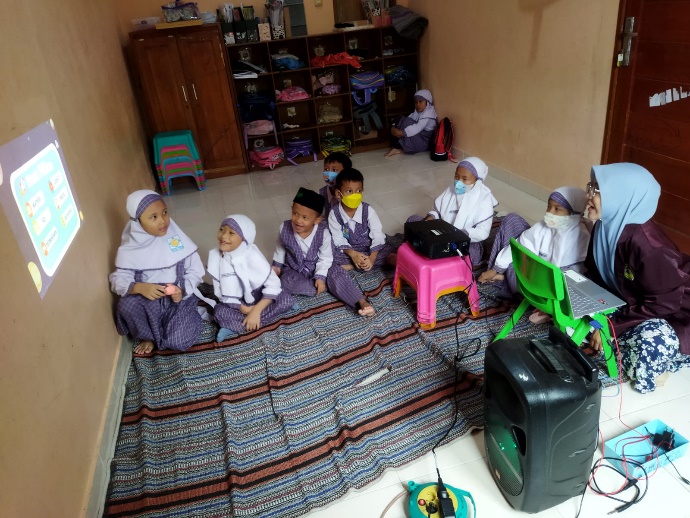 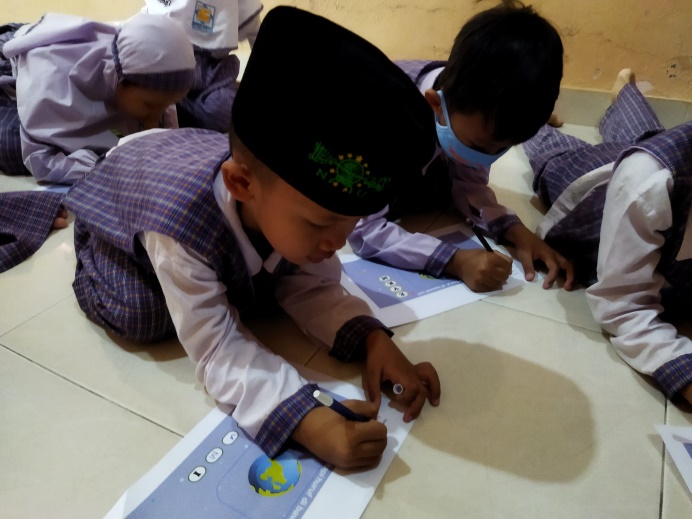 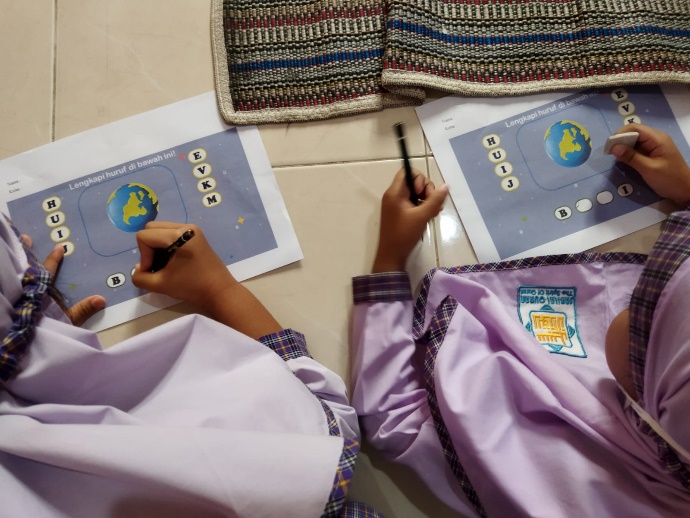 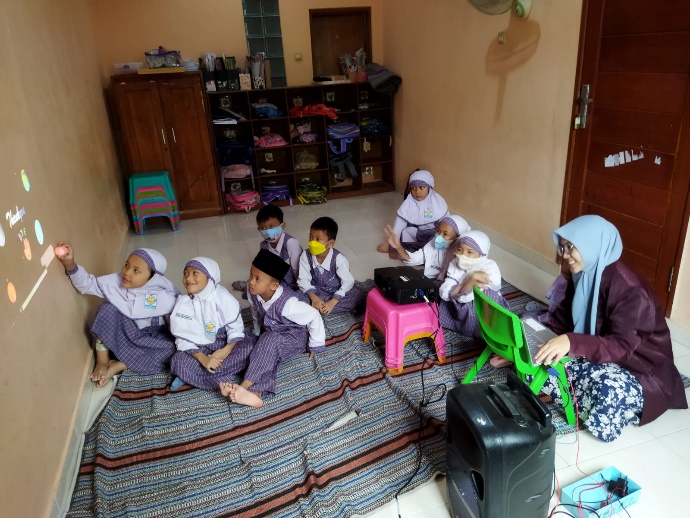 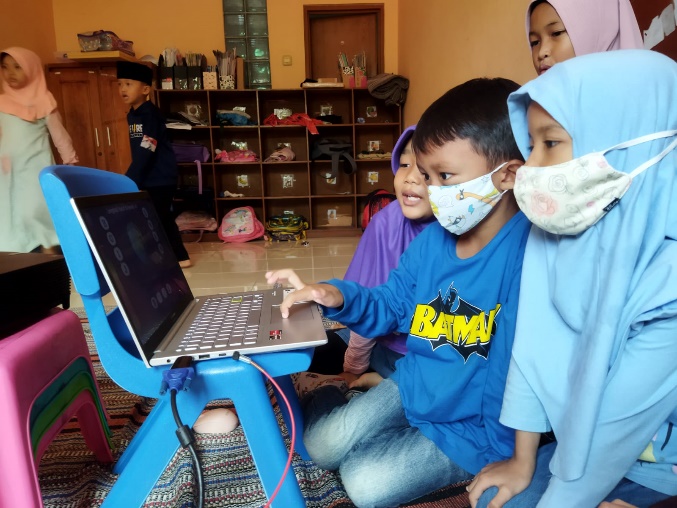 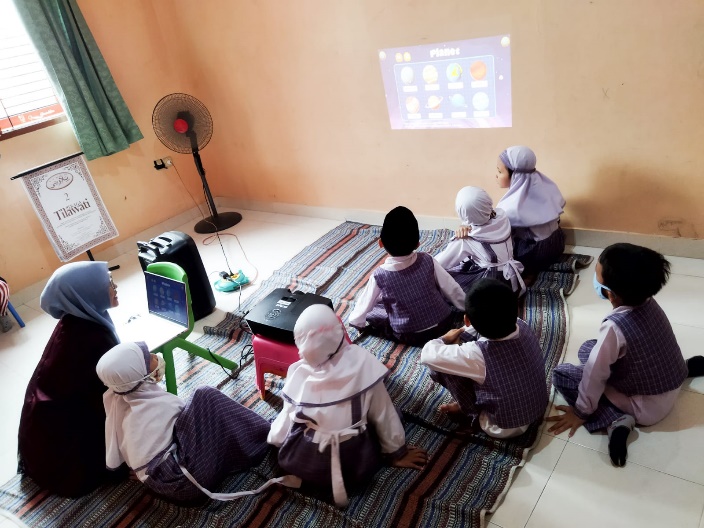 NoAspekIndikator PenilaianSkala PenilaianSkala PenilaianSkala PenilaianSkala PenilaianSkala PenilaianNoAspekIndikator Penilaian123451Isi MateriKesesuaian materi dengan KD2Isi MateriKesesuaian materi dengan tujuan pembelajaran3Isi MateriKesesuaian konsep dengan materi4Isi MateriKejelasan judul dan isi materi5Isi MateriKedalaman isi materi kemampuan berbicara6Isi MateriKejelasan soal dalam media pembelajaran7Isi MateriKemenarikan materi8KebahasaanKebenaran penggunaan bahasa9KebahasaanPenggunaan kalimat yang komunikatif10KebahasaanKesesuaian ejaan11Karakteristik ProdukDapat membatu proses pembelajaranNoAspekIndikator PenilaianSkala PenilaianSkala PenilaianSkala PenilaianSkala PenilaianSkala PenilaianNoAspekIndikator Penilaian123451InstruksionalKetepatan tema dalam multimedia pembelajaran interaktif2InstruksionalTampilan cara penyajian3InstruksionalInteraktivitas dengan pengguna4InstruksionalMemberikan pertanyaan yang sesuai 5InstruksionalDapat memberikan umpan balik6TampilanKesesuaian tata letak teks mudah dibaca dan dapat dipahami7TampilanPenggunaan warna yang menarik8TampilanKualitas teks (ukuran, jenis font, dan warna)9TampilanKualitas suara, musik, lagu, dan video10TampilanKualitas gambar dan animasi11TampilanKualitas tampilan layar12TampilanPenggunaan tombol navigasi ada dan mudah digunakan13TampilanKemenarikan multimedia interaktifNoAspekIndikator PenilaianSkala PenilaianSkala PenilaianSkala PenilaianSkala PenilaianSkala PenilaianNoAspekIndikator Penilaian123451Isi MateriKesesuaian materi dengan KD2Isi MateriKesesuaian materi dengan tujuan pembelajaran3Isi MateriKedalaman isi materi kemampuan berbicara4Isi MateriKesesuaian soal dalam media pembelajaran5KebahasaanPenggunaan kalimat yang komunikatif6KebahasaanKesesuaian ejaan7TampilanKesesuaian tata letak teks mudah dibaca dan dapat dipahami8TampilanPenggunaan warna yang menarik9TampilanKualitas teks (ukuran, jenis font, dan warna) 10TampilanKualitas suara, musik, lagu, dan video11TampilanKualitas gambar dan animasi12TampilanPenggunaan tombol navigasi ada dan mudah digunakan13TampilanKemenarikan multimedia 14TampilanMedia interaktifNoPertanyaanSkala PenilaianSkala PenilaianSkala PenilaianSkala PenilaianSkala PenilaianNoPertanyaan12345Aspek PemahamanAspek Pemahaman1Multimedia pembelajaran interaktif menarik untuk dipelajari2Multimedia pembelajaran interaktif tema alam semesta dapat memperjelas pemahaman materi3Pembahasan dalam soal dapat membantu untuk memahami materiB. Aspek PenggunaanB. Aspek Penggunaan4Penggunaan multimedia pembelajaran interaktif mudah digunakan5Pembelajaran menggunakan multimedia pembelajaran interaktif lebih menyenangkan6Multimedia pembelajaran interaktif membuat siswa lebih berperan aktif dalam proses belajar7Siswa senang mengikuti pembelajaran dengan menggunakan multimedia pembelajaran interaktif8Multimedia pembelajaran interaktif tidak membosankan 